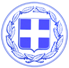 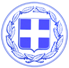                       Κως, 20 Οκτωβρίου 2016ΔΕΛΤΙΟ ΤΥΠΟΥΘΕΜΑ: ‘’ Η Κως της Ανθρωπιάς και της Αλληλεγγύης - Ξεκινά η λειτουργία της Τράπεζας Ρούχων, Παιχνιδιών και άλλων ειδών του Δήμου Κω.’’Η Κως δείχνει το ανθρώπινο πρόσωπό της.Με σύνθημα ότι δεν χρειαζόμαστε εμείς μπορεί να είναι πολύτιμο για κάποιους συνανθρώπους μας, ξεκινά τη λειτουργία της η Τράπεζα Ρούχων, Παιχνιδιών και άλλων ειδών του Δήμου Κω.Η ΚΕΚΠΑΠΥΑΣ σε συνεργασία με το Τμήμα Κοινωνικής Πολιτικής του Δήμου Κω, συνεχίζοντας με συνέπεια την κοινωνική προσφορά μέσα από τις δομές της, εξακολουθεί να στηρίζει όλους εκείνους που έχουν την ανάγκη της συμπαράστασης  και της φροντίδας, με δράσεις που υλοποιούνται πάντα στη βάση της ανθρώπινης αλληλεγγύης.Η Τράπεζα Ρούχων, Παιχνιδιών και άλλων ειδών, φιλοδοξεί να προσφέρει ανακούφιση, χαμόγελο και στήριξη σε ευπαθείς κοινωνικά ομάδες, άπορες οικογένειες, παρέχοντας τα είδη που συγκεντρώνονται από προσφορές συμπολιτών μας σε όσους τα έχουν ανάγκη.Ότι δεν χρειαζόμαστε εμείς από ρούχα, παιχνίδια ή άλλα είδη, μπορεί να δώσουν χαμόγελο σε συνανθρώπους μας.Σήμερα η ΚΕΚΠΑΠΥΑΣ στηρίζει με ένα ευρύ πρόγραμμα συνανθρώπους μας, άτομα μοναχικά ή ζευγάρια, μονογονεικές οικογένειες και οικογένειες με χαμηλό εισόδημα, με κοινωνικοοικονομικά προβλήματα .Με πρόγραμμα διανομής τροφίμων το οποίο βρίσκεται σε εξέλιξη με τη μόνη διαφορά ότι εμείς σεβόμαστε την αξιοπρέπεια αυτών των ανθρώπων.Η διανομή τροφίμων γίνεται με διακριτικότητα και χωρίς να καταρρακώνεται η ανθρώπινη αξιοπρέπεια.Ήδη έχουν υπογραφεί οι συμβάσεις με τους προμηθευτές και οι πρώτες διανομές θα ξεκινήσουν την περίοδο των Χριστουγέννων, με είδη ατομικής ανάγκης, είδη βρεφικής ανάπτυξης, καλύπτει σε μεγάλο βαθμό τις ανάγκες διαβίωσής όσων αδυνατούν οικονομικά να ανταποκριθούν στα στοιχειώδη, διασφαλίζοντας με αυτόν τον τρόπο την αξιοπρεπή διαβίωση τους.Όσοι συμπολίτες μας επιθυμούν να παραλάβουν είδη ένδυσης και υπόδησης, μπορούν να συμπληρώσουν την απαραίτητη αίτηση με τις ανάγκες τους, στο γραφείο του Τμήματος Κοινωνικής Πολιτικής. Αρμόδιος υπάλληλος θα παραλαμβάνει τις αιτήσεις και τα είδη θα παραδίδονται στους ενδιαφερόμενους με διακριτικότητα και απόλυτο σεβασμό στην προστασία των προσωπικών δεδομένων.Παράλληλα καλούμε όσους ενδιαφέρονται να προσφέρουν είδη σε καλή κατάσταση να επικοινωνούν με το Τμήμα Κοινωνικής Πολιτικής για να καταγράφονται οι προσφορές τους και να ορίζεται ο χρόνος παράδοσης.Πληροφορίες καθημερινά στα τηλέφωνα 22420-21502, 22420-22044 και 22420-20440.Γραφείο Τύπου Δήμου Κω